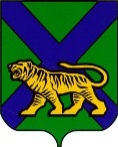 ТЕРРИТОРИАЛЬНАЯ ИЗБИРАТЕЛЬНАЯ КОМИССИЯДАЛЬНЕРЕЧЕНСКОГО РАЙОНАРЕШЕНИЕг. ДальнереченскОб определении количества специальных конвертов для проведения досрочного голосования избирателей на выборах депутатов Думы Дальнереченского муниципального района,назначенных  на 17 мая 2015 годаВ соответствии со статьей 73 Избирательного кодекса Приморского края, руководствуясь пунктом 3.4. Методических рекомендаций о порядке проведения досрочного голосования в помещениях комиссий на выборах в органы государственной власти субъектов Российской Федерации, органы местного самоуправления, референдуме субъекта Российской Федерации, местном референдуме (далее – Методические рекомендации ЦИК России), утвержденных постановлением Центральной избирательной комиссии Российской Федерации от 4 июня 2014 года № 233/1480-6 (ред. от 11.06.2014) «О Порядке и сроках представления информации о числе избирателей, участников референдума, проголосовавших досрочно в помещениях комиссий и Методических рекомендациях о порядке проведения досрочного голосования в помещениях комиссий на выборах в органы государственной власти субъектов Российской Федерации, органы местного самоуправления, референдуме субъекта Российской Федерации, местном референдуме», на основании решения №1377/213 от 22.07.2014 года Избирательной  комиссией Приморского края, территориальная избирательная комиссия Дальнереченского районаРЕШИЛА:	1. Утвердить количество специальных конвертов  для досрочного голосования избирателей (далее – специальные конверты) с расчетом использования одного конверта одним избирателем, принимающим участие в досрочном голосовании, по выборам депутатов Думы Дальнереченского муниципального района по единому избирательному округу и  по выборам депутатов Думы Дальнереченского муниципального района по одномандатному избирательному округу 17 мая 2015 года, в количестве  643 (шестьсот сорок три) штуки. 	2. Распределить специальные конверты для досрочного голосования с расчетом использования одного конверта одним избирателем, принимающим участие в досрочном голосовании, по выборам депутатов Думы Дальнереченского муниципального района по единому избирательному округу и по выборам депутатов Думы Дальнереченского муниципального района по одномандатному избирательному округу 17 мая 2015 года, согласно приложению к настоящему решению.	3. п. 1 решения территориальной избирательной комиссии Дальнереченского района от 25.04.2015 №12-336 считать недействительным.	4. Возложить контроль за выполнением настоящего решения на членов территориальной избирательной комиссии Дальнереченского района С.А. Гребенюк, С.В. Порхун.	5. Разместить настоящее решение на официальном сайте администрации Дальнереченского муниципального района в информационно-телекоммуникационной сети Интернет в разделе «Территориальная избирательная комиссия».Председатель территориальнойизбирательной комиссии                                                             В.А.  АвраменкоСекретарь территориальнойизбирательной комиссии                                                             С.А.  ГребенюкКоличество бюллетеней и специальных конвертов для досрочного голосования избирателей  на выборах, назначенных на 17 мая 2015 года 12.05. 2015г                     № 116/394Приложениек решению территориальной избирательной комиссии Дальнереченского района от 12.05.2015 года № 00/00№ п/пНаименование участковой избирательной комиссии КоличествоконвертовИЗБИРАТЕЛЬНЫЙ ОКРУГ № 1ИЗБИРАТЕЛЬНЫЙ ОКРУГ № 11Участковая избирательная комиссия №3701             село Веденка372Участковая избирательная комиссия №3725                   село Рождественка20ИТОГО57ИЗБИРАТЕЛЬНЫЙ ОКРУГ № 2ИЗБИРАТЕЛЬНЫЙ ОКРУГ № 23Участковая избирательная комиссия №3702                 село Соловьевка104Участковая избирательная комиссия №3721                   село Сальское165Участковая избирательная комиссия №3722            село Веденка33ИТОГО59ИЗБИРАТЕЛЬНЫЙ ОКРУГ № 3ИЗБИРАТЕЛЬНЫЙ ОКРУГ № 36Участковая избирательная комиссия №3706                    село Сальское40ИТОГО40ИЗБИРАТЕЛЬНЫЙ ОКРУГ № 4ИЗБИРАТЕЛЬНЫЙ ОКРУГ № 47Участковая избирательная комиссия №3707                    село Рождественка438Участковая избирательная комиссия №3708                    село Филино25ИТОГО68ИЗБИРАТЕЛЬНЫЙ ОКРУГ № 5ИЗБИРАТЕЛЬНЫЙ ОКРУГ № 59Участковая избирательная комиссия №3703             село Стретенка6710Участковая избирательная комиссия №3704               село Новотроицкое911Участковая избирательная комиссия №3705                    село Междуречье1412Участковая избирательная комиссия №3723                    село Ракитное11ИТОГО101ИЗБИРАТЕЛЬНЫЙ ОКРУГ № 6ИЗБИРАТЕЛЬНЫЙ ОКРУГ № 613Участковая избирательная комиссия №3709                    село Ракитное6414Участковая избирательная комиссия №3711                    село Лобановка10ИТОГО74ИЗБИРАТЕЛЬНЫЙ ОКРУГ № 7ИЗБИРАТЕЛЬНЫЙ ОКРУГ № 715Участковая избирательная комиссия №3710                    село Ясная Поляна1816Участковая избирательная комиссия №3714                    село Зимники2517Участковая избирательная комиссия №3717                    село Орехово25ИТОГО68ИЗБИРАТЕЛЬНЫЙ ОКРУГ № 8ИЗБИРАТЕЛЬНЫЙ ОКРУГ № 818Участковая избирательная комиссия №3718                    село Боголюбовка1919Участковая избирательная комиссия №3719                    село Мартынова Поляна1520Участковая избирательная комиссия №3720                    село Поляны1521Участковая избирательная комиссия №3724                    село Орехово10ИТОГО59ИЗБИРАТЕЛЬНЫЙ ОКРУГ № 9ИЗБИРАТЕЛЬНЫЙ ОКРУГ № 922Участковая избирательная комиссия №3712                    село Малиново59ИТОГО59ИЗБИРАТЕЛЬНЫЙ ОКРУГ № 10ИЗБИРАТЕЛЬНЫЙ ОКРУГ № 1023Участковая избирательная комиссия №3713                    село Любитовка2424Участковая избирательная комиссия №3715                    село Ариадное1425Участковая избирательная комиссия №3716                    село Пожига20ИТОГО58ВСЕГО643